Проект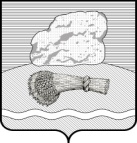 РОССИЙСКАЯ ФЕДЕРАЦИЯКАЛУЖСКАЯ ОБЛАСТЬ  ДУМИНИЧСКИЙ РАЙОНСЕЛЬСКАЯ  ДУМА  СЕЛЬСКОГО ПОСЕЛЕНИЯ «СЕЛО ЧЕРНЫШЕНО»РЕШЕНИЕ«___»_________ 2018 г.                                                               №Об утверждении    Порядка проведения антикоррупционной экспертизы  нормативных правовых актов  и их проектов , разработанных  и принятых органами местного самоуправления сельского поселения« Село Чернышено» Руководствуясь Федеральным законом от 17.07.2009 N 172-ФЗ "Об антикоррупцио-нной экспертизе нормативных правовых актов и проектов нормативных правовых актов", Постановлением Правительства РФ от 26.02.2010 N 96 "Об антикоррупционной экспертизе нормативных правовых актов и проектов нормативных правовых актов" (вместе с "Правила-ми проведения антикоррупционной экспертизы нормативных правовых актов и проектов нормативных правовых актов", "Методикой проведения антикоррупционной экспертизы нормативных правовых актов и проектов нормативных правовых актов"), руководствуясь Уставом сельского поселения  « Село Чернышено» сельская Дума , РЕШИЛА: Утвердить  Проект  Порядка проведения антикоррупционной экспертизы нормативных правовых актов и их проектов , разработанных  и принятых органами местного самоуправления сельского поселения« Село Чернышено»  (Приложение №1). Утвердить форму заключения по результатам проведения антикоррупционной экспертизы (приложение № 2).Решение Сельской  Думы сельского поселения  «Село Чернышено» №40 от 18.12.2010 г. «Об утверждении Порядка проведения антикоррупционной экспертизы нормативных правовых актов и их проектов  , разработанных и принятых органами местного самоуправления сельского поселения «Село Чернышено», считать утратившим силу.  Настоящее Решение вступает в силу с момента его обнародования и подлежит размещению на официальном сайте сельского поселения « Село Чернышено». Глава сельского поселения                                                  В.М. Волкова Приложение №1 к Решению Сельской Думы  СП "Село Чернышено" от «___»______.2018 г. № ПРОЕКТПОРЯДОКПРОВЕДЕНИЯ АНТИКОРРУПЦИОННОЙ ЭКСПЕРТИЗЫ НОРМАТИВНЫХПРАВОВЫХ АКТОВ (ПРОЕКТОВ НОРМАТИВНЫХ ПРАВОВЫХ АКТОВ)ОРГАНОВ МЕСТНОГО САМОУПРАВЛЕНИЯ СЕЛЬСКОГО ПОСЕЛЕНИЯ«СЕЛО ЧЕРНЫШЕНО»I. Общие положения1.1. Настоящий Порядок определяет процедуру проведения антикоррупционной экспертизы нормативных правовых актов (проектов нормативных правовых актов) органов местного самоуправления сельского поселения «Село Чернышено» в целях выявления и устранения несовершенства правовых норм, которые повышают вероятность коррупционных действий, а также порядок участия граждан и организаций в проведении антикоррупционной экспертизы действующих муниципальных нормативных правовых актов (далее - действующий акт) и проектов муниципальных нормативных правовых актов (далее - проект акта).1.2. Антикоррупционной экспертизе подлежат действующие акты (проекты актов) органов местного самоуправления сельского поселения «Село Чернышено».1.3. Проведение антикоррупционной экспертизы действующих актов и проектов актов осуществляет уполномоченное должностное лицо администрации сельского поселения     « Село Чернышено».1.4. Целями проведения антикоррупционной экспертизы действующих актов и проектов актов органов местного самоуправления сельского поселения «Село Чернышено» являются выявление в них коррупциогенных факторов и последующее их устранение.Для целей настоящего Порядка под коррупциогенными факторами понимают положения нормативных правовых актов (проектов нормативных правовых актов), устанавливающие для правоприменителя необоснованно широкие пределы усмотрения или возможность необоснованного применения исключений из общих правил, а также положения, содержащие неопределенные, трудновыполнимые и (или) обременительные требования к гражданам и организациям и тем самым создающие условия для проявления коррупции.II. Порядок проведения антикоррупционной экспертизыдействующих актов и проектов актов2.1. Антикоррупционная экспертиза действующих актов и проектов актов проводится уполномоченным должностным лицом администрации сельского поселения « Село Чернышено» в отношении действующих актов (проектов актов) Сельской Думы сельского поселения «Село Чернышено» либо по поручению Главы администрации сельского поселения «Село Чернышено»  в отношении действующих актов (проектов актов) местной администрации.2.2. Уполномоченное  должностное лицо администрации сельского поселения « Село Чернышено» проводит антикоррупционную экспертизу:- действующих актов;-подготавливаемых проектов актов.2.3. Антикоррупционная экспертиза проектов актов проводится уполномоченным должностным лицом администрации сельского поселения « Село Чернышено»  в срок до 5 рабочих дней, а особо сложных - 10 рабочих дней.Антикоррупционная экспертиза действующих актов проводится уполномоченным должностным лицом администрации сельского поселения « Село Чернышено» в срок до 15 рабочих дней.2.4. Антикоррупционная экспертиза проводится согласно Методике, определенной постановлением Правительства Российской Федерации N 96 от 26.02.2010.2.5. К представляемым на антикоррупционную экспертизу проектам актов органов местного самоуправления сельского поселения «Село Чернышено» должны прилагаться все документы, в соответствии с которыми или во исполнение которых они подготовлены.2.6. По результатам проведения антикоррупционной экспертизы уполномоченным должностным лицом администрации сельского поселения «Село Чернышено»  составляется заключение.В случае, если в представленных на антикоррупционную экспертизу действующих актах (проектах актов) органов местного самоуправления сельского поселения «Село Чернышено»  не выявлены коррупциогенные факторы, в заключении по результатам антикоррупционной экспертизы отражаются указанные сведения.В случае, если при проведении антикоррупционной экспертизы действующего акта выявлены коррупциогенные факторы, уполномоченным должностным лицом администрации сельского поселения « Село Чернышено» составляется заключение, в котором отражаются следующие сведения:- перечень норм, содержащих коррупциогенные факторы;- рекомендации по способам устранения коррупциогенных факторов.2.7. В случае выявления коррупциогенных факторов в проектах актов органов местного самоуправления сельского поселения «Село Чернышено» принимаются меры по их устранению на стадии доработки проектов актов их разработчиками.В случае выявления коррупциогенных факторов в действующих актах органов местного самоуправления сельского поселения «Село Чернышено» принимаются меры по их устранению путем внесения изменений в соответствующие нормативные правовые акты или их отмене.2.8. Заключение о наличии коррупциогенного фактора в действующем акте (проекте акта) органа местного самоуправления сельского поселения «Село Чернышено» направляется уполномоченным должностным лицом администрации сельского поселения « Село Чернышено» Главе администрации сельского поселения «Село Чернышено», или Главе сельского поселения «Село Чернышено».III. Порядок участия организаций и граждан в проведенииантикоррупционной экспертизы действующих актов и проектов актов3.1. Организации, граждане и администрация сельского поселения «Село Чернышено», в случае обнаружения в действующих актах или проектах актов коррупциогенных факторов, вправе обратиться с соответствующим ходатайством в органы местного самоуправления сельского поселения «Село Брынь», принявшие такие акты. 3.2. Уполномоченное должностное лицо администрации сельского поселения « Село Чернышено» по обращениям организаций, граждан проводит антикоррупционную экспертизу действующего акта в соответствии с настоящим Порядком и Методическими рекомендациями в течение 15 рабочих дней. Заключение по результатам антикоррупционной экспертизы действующих актов в обязательном порядке направляется организациям, гражданам, органам местного самоуправления сельского поселения «Село Чернышено», направившим ходатайство о ее проведении. 3.3. Органы местного самоуправления сельского поселения «Село Чернышено», в целях обеспечения участия организаций и граждан в проведении антикоррупционной экспертизы проектов актов при их разработке вправе, а в случаях, установленных законодательством Российской Федерации и законодательством Калужской области, обязаны: - размещать информацию о разработке проекта акта в сети Интернет на официальном сайте сельского поселения «Село Чернышено»; - рассматривать предложения, поступившие от организаций и граждан.3.4. Должностные лица органов местного самоуправления сельского поселения «Село Чернышено», уполномоченные должностные лица администрации сельского поселения « Село Чернышено» вправе направлять действующие акты, проекты актов на независимую антикоррупционную экспертизу, которая проводится в соответствии с действующим законодательством. 3.5. По инициативе общественных объединений, а также граждан может быть проведена общественная антикоррупционная экспертиза действующих актов, проектов актов. Материалы общественной антикоррупционной экспертизы подлежат рассмотрению уполномоченным должностным лицом администрации сельского поселения « Село Чернышено» в порядке, установленном пунктом 3.2 настоящего Порядка.Приложение №2 к Решению Сельской Думы Сельского поселения"Село Чернышено" от «___»________201  г. №ЗАКЛЮЧЕНИЕпо результатам проведения  антикоррупционной экспертизы  нормативных правовых актов и иных документов в целях выявления в них положений, способствующих созданию условий для проявления коррупцииГлавой администрации сельского поселения в соответствии с решением  сельской Думы  сельского поселения «Село Чернышено»№____ от «___»_______20____ г  «Об утверждении порядка проведения антикоррупционной экспертизы нормативных, правовых актов и их проектов, разработанных и принятых органами местного самоуправления сельского поселения «Село Чернышено» проведена экспертиза нормативных правовых актов и их проектов, разработанных и принятых администрацией  сельского поселения в целях выявления в нем положений, способствующих созданию условий для проявления коррупции.В целях выявления в нем коррупциогенных факторов и их последующего устранения     Вариант 1:    В представленном ______________________________ коррупциогенные факторы                                         (наименование документа)не выявлены.    Вариант 2:    В представленном _____________________________ выявлены коррупциогенные                                               (наименование документа)факторы.    В целях устранения выявленных коррупциогенных факторов предлагается__________________________________________________________________________.         (указывается способ устранения коррупциогенных факторов)____________________________     ____________     _________________________             (наименование должности)                (подпись)                       (инициалы, фамилия)